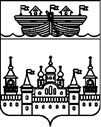 АДМИНИСТРАЦИЯ ВЛАДИМИРСКОГО СЕЛЬСОВЕТАВОСКРЕСЕНСКОГО МУНИЦИПАЛЬНОГО РАЙОНАНИЖЕГОРОДСКОЙ ОБЛАСТИРАСПОРЯЖЕНИЕ09 июня 2017 года 	№ 12-рОб утверждении нормативных затратна обеспечение функций администрации Владимирского сельсовета Воскресенского муниципального района Нижегородской области, включая подведомственные муниципальные бюджетные и казенные учрежденияВ соответствии с частью 5 статьи 19 Федерального закона от 05 апреля 2013 года № 44-ФЗ «О контрактной системе в сфере закупок товаров, работ, услуг для обеспечения государственных и муниципальных нужд», постановлением администрации Воскресенского муниципального района Нижегородской области от 28 апреля 2017 года № 436 «Об утверждении Правил определения нормативных затрат на обеспечение функций органов местного самоуправления Воскресенского муниципального района Нижегородской области, структурных подразделений администрации Воскресенского муниципального района Нижегородской области (включая подведомственные казенные учреждения)»:1.Утвердить нормативные затраты на обеспечение функций администрации Владимирского сельсовета Воскресенского муниципального района Нижегородской области, включая подведомственные муниципальные бюджетные и казенные учреждения (далее-нормативные затраты) согласно приложению.2.Установить, что нормативы количества и (или) цены товаров, работ, услуг могут быть изменены по решению главы администрации Владимирского сельсовета Воскресенского муниципального района Нижегородской области в пределах утвержденных на эти цели лимитовбюджетных обязательств по соответствующему виду нормативных затрат.3.Обнародовать настоящее распоряжение и разместить на общероссийском официальном сайте www.zakupki.gov.ru.4.Контроль за исполнением данного распоряжения оставляю за собой.5.Настоящее распоряжение вступает в силу со дня обнародования.Глава администрацииВладимирского сельсовета							С.В.ЛепехинПриложениеУтверждены распоряжениемадминистрации Владимирского сельсовета Воскресенского муниципального района Нижегородской областиот 9 июня 2017 года №12-рНормативные затраты на обеспечение функций администрации Владимирского сельсовета Воскресенского муниципального района Нижегородской области на 2017 год1.Затраты на информационно-коммуникационные технологии Затраты на услуги связи 1.Затраты на абонентскую плату2.Затраты на повременную оплату местных, междугородних и международных телефонных соединений 3.Затраты на сеть "Интернет" Затраты на содержание имущества 4.Затраты на техническое обслуживание и регламентно-профилактический ремонт принтеров, многофункциональных устройств и копировальных аппаратов (оргтехники) Затраты на приобретение прочих работ и услуг,не относящиеся к затратам на услуги связи, арендуи содержание имущества5.Затраты на оплату услуг по сопровождению программного обеспечения и приобретению простых (неисключительных) лицензий на использование программного обеспечения Затраты на приобретение материальных запасов 6.Затраты на приобретение деталей для содержания принтеров, многофункциональных устройств и копировальных аппаратов (оргтехники) Затраты на приобретение основных средств 7.Затраты на приобретение принтеров, многофункциональных устройств и копировальных аппаратов (оргтехники) II. Прочие затраты7.Затраты по договору на проезд к месту командирования и обратно Затраты на коммунальные услуги 8.Затраты на коммунальные услуги9.Затраты на газоснабжение и иные виды топлива 10.Затраты на электроснабжение11.Затраты на холодное водоснабжение и водоотведение Затраты на содержание имущества, не отнесенные к затратам на содержание имущества в рамках затрат на информационно-коммуникационные технологии 12.Затраты на вывоз твердых бытовых отходов13.Затраты на содержание прочих территорий администрации Затраты на приобретение прочих работ и услуг, не относящиеся к затратам на услуги связи, транспортные услуги, оплату расходов по договорам об оказании услуг, связанных с проездом и наймом жилого помещения в связи с командированием работников, заключаемым со сторонними организациями, а также к затратам на коммунальные услуги, аренду помещений и оборудования, содержание имущества в рамках прочих затрат и затратам на приобретение прочих работ и услуг в рамках затрат на информационно-коммуникационные технологии14.Затраты на оплату типографских работ и услуг, включая приобретение периодических печатных изданий, определяются  по фактическим затратам в отчетном финансовом году с учетом изменения тарифов Затраты на приобретение материальных запасов, не отнесенные к затратам на приобретение материальных запасов в рамках затрат на информационно-коммуникационные технологии15.Затраты на приобретение материальных запасов, не отнесенные к затратам на приобретение материальных запасов в рамках затрат на информационно-коммуникационные технологии16.затраты на приобретение горюче-смазочных материалов 17.Затраты на иные виды топлива	(руб.)18.Затраты на приобретение канцелярских принадлежностей19.Затраты на приобретение хозяйственных товаров и принадлежностей.20.Затраты на финансовое обеспечение строительства, реконструкции (в том числе с элементами реставрации), технического перевооружения объектов капитального строительства21.Затраты на приобретение запасных частей для транспортных средств Затраты по данному разделу не планируются.III.Затраты на капитальный ремонт муниципального имуществаЗатраты по данному разделу не планируются.IV.Затраты на финансовое обеспечение строительства, реконструкции (в том числе с элементами реставрации), технического перевооружения объектов капитального строительстваЗатраты по данному разделу не планируются.V. атраты на дополнительное профессиональное образование.Затраты по данному разделу не планируются.Наименование должностейколичество абонентских номеров для передачи голосовой информации, используемых для телефонных соединенийПользование абонентской линией (инд. На повр. Сист.), руб.количество месяцев предоставления услугиСтоимость товаров, работ, услуг (с НДС), руб.Все сотрудники5239,001214340,00Наименование должностейколичество абонентских номеровпродолжительность местных телефонных соединений в месяц в расчете на 1 абонентский номерцена минуты разговораколичество месяцев предоставления услугиСумма, руб.Все сотрудники52201,061214000,00Наименование должностейУслуги доступа к сети «Интернет» количество каналов передачи данныхмесячная цена аренды канала передачи данных сети «Интернет», руб.количество месяцев аренды каналаСумма, руб.Все сотрудники11534,001218408,00количество  принтеров, многофункциональных устройств и копировальных аппаратовцена технического обслуживания и регламентно-профилактического ремонта, руб.Сумма, руб.Содержание имущества535021000,00затраты на оплату услуг по сопровождению справочно-правовых системзатраты на оплату услуг по сопровождению и приобретению иного программного обеспечения, руб.затраты на сопровождение баз данныхСумма, руб.Сопровождение программного продукта-19742,00-19742,00затраты на приобретение расходных материалов для принтеров, многофункциональных устройств и копировальных аппаратовзатраты на приобретение запасных частей для принтеров, многофункциональных устройств и копировальных аппаратов, руб.Сумма, руб.Запасные части -1200,001200,00Количество ,штзатраты на приобретение принтеров, многофункциональных устройств и копировальных аппаратов, руб.Сумма, руб.Жеский диск накопительный 15250,005250,00Наименование должностейколичество командированных работниковцена проезда, руб. Сумма, руб.Все сотрудники154,002760,00затраты на электроснабжение, руб.затраты на теплоснабжение, руб.затраты на холодное водоснабжение и водоотведение, руб.Сумма, руб.Коммунальные услуги 847304,00124800,004206,00197406,00расчетная потребность, тыс.м куб.тариф на данный вид топливаТО газового оборудованиясуммаКоммунальные услуги6,2006,338900,0068400,00регулируемый тариф на электроэнергиюс НДС, руб.расчетная потребность электроэнергии в год, кВтсуммаКоммунальные услуги7,60844360,00847304,00расчетная потребность в холодном водоснабжениирегулируемый тариф на холодное водоснабжениерасчетная потребность в водоотведениирегулируемый тариф на водоотведениесуммаКоммунальные услуги84,0050,00--4206,00количество куб. метров твердых бытовых отходов в годцена вывоза  твердых бытовых отходовКоличество месяцевсуммаСодержание помещения в чистоте6,36177,0066754,32Содержание помещения в чистоте6,36195,0067441,20Виды затратсумма(руб.)Уличное освещение  населенных  пунктов (ремонт)10000,0010000,00затраты на приобретение печатных изданийзатраты наподачу объявлений в печатные изданиясумма5500800013500затраты на приобретение бланочной продукциизатраты на приобретение канцелярских принадлежностейзатраты на приобретение хозяйственных товаровзатраты на приобретение горюче-смазочных материаловзатраты на приобретение запасных частейсумма1200,002500,000118070,000121770,00норма расхода топлива на  пробегацена 1 литра горюче-смазочного материалапланируемое количество рабочих дней использования транспортного средствав очередном финансовом году;планируемый средний пробег автомобиля в деньсуммаГАЗ 310213,13624710093070,00Количество смазочных маселСтоимость за суммаГАЗ 3102342006800,00Коммунальные услугирасчетная потребность в виде топлива на отопление зданий, помещений и сооружений, определяемая с учетом утвержденных лимитов потреблениярегулируемый тариф на вид топливасуммаДрова104 м31200124800,00Уголь14,3тонн600085800,00№ п/пНаименование канцелярских принадлежностейКоличество канцелярских принадлежностей (шт.)Цена приобретения за шт./руб.Цена приобретения за шт./руб.Итого Руб.Все должности Все должности Все должности Все должности Все должности Все должности 1.Бумага для принтера50230,00230,0011500,002.Карандаш простой (с ластиком)2020,00400,00400,003.Ручка шариковая3015,00300,00300,004.Корректирующая жидкость (штрих)360,00180,00180,005.Папка «Дело»5010,00500,00500,006.Папка с платик. коркой1022,00220,00220,007.Скобы для степлера510,0050,0050,008.Скрепки1010,00100,00100,009.Клей240,0080,0080,00Итого18013330,0013330,00№ п/пНаименованиеКоличество  шт.Цена единицы/ руб.ИтогоРуб.1Моющие средства12100,001200,002Перчатки хозяйственные649,00294,003Мешки для мусора650300,00Итого1794,00Затратысумма (руб.)Зимнее содержание дорог420000,00Ремонт дорог, мостов и мостовых переходов982519,761402519,76